  PATVIRTINTA  Rokiškio rajono savivaldybės tarybos   2024 m. balandžio 25 d. sprendimu Nr. TS-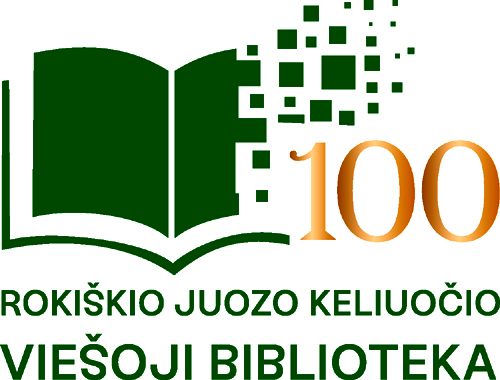 Rokiškio rajono savivaldybės Juozo Keliuočio viešosios bibliotekos 2023 metų veiklos ataskaitaI. TRUMPAS ĮSTAIGOS APRAŠYMAS. ORGANIZACINĖ VEIKLARokiškio rajono savivaldybės Juozo Keliuočio viešoji biblioteka (toliau – biblioteka) yra savivaldybės biudžetinė įstaiga, vykdanti bibliotekų veiklą, veikianti informacijos sklaidos, kultūros ir švietimo srityse. Viešoji biblioteka kaupia, tvarko ir saugo gyventojų poreikius tenkinantį universalų knygų, tęstinių spaudinių, periodinių leidinių, elektroninių ir kitų dokumentų fondą, teikia informacines, kultūrines, edukacines paslaugas vartotojams, vykdo kraštotyros, sociokultūrinės edukacijos, skaitymo, informacinio raštingumo ir kitas su bibliotekų veikla susijusias vaikų ir suaugusiųjų programas ir projektus.Biblioteka, siekdama nuostatuose apibrėžtų ilgalaikių tikslų bei vykdydama jai priskirtas funkcijas, veiklą organizuoja vadovaudamasi Rokiškio rajono savivaldybės plėtros iki 2030 metų strateginiame plane, patvirtintame Rokiškio rajono savivaldybės tarybos 2023 m. sausio 27 d. sprendimu Nr. TS-1 kultūrai skatinti numatytais prioritetais, jiems įgyvendinti keliamais tikslais ir uždaviniais.Vadovo žodis. Valdymo sprendimai Nuo 2023 m. liepos 3 d. pasikeitė įstaigos vadovas. Jo išsilavinimas – aukštasis universitetinis su magistro kvalifikaciniu laipsniu, vadovaujamo darbo patirtis – 20 metų. Pirmas vadovo tikslas buvo suburti komandą ir įdiegti bibliotekoje komandinio darbo principus. Inicijuoti kassavaitiniai pasitarimai su skyrių vedėjais ir, sprendžiant dalykinius klausimus, su įvairių sričių specialistais. Sudarytos sąlygos darbuotojams kelti kvalifikaciją nuotoliniu ir kontaktiniu būdu, išvykti į komandiruotes, mokymus, stažuotes Lietuvoje ir užsienyje. 2023 m. pabaigoje visi bibliotekos darbuotojai prisijungė prie kultūros sektoriaus darbuotojų mokymosi aplinkos „Kompetencijų biblioteka“, kur kiekvienas gali mokytis bendrųjų, vadybinių ir profesinių kompetencijų sau patogiu metu ir priimtinu tempu. Darbuotojai skatinti rengti projektus, siekiant įgyti trūkstamos projektinės patirties. Suburta komanda sėkmingai įgyvendino 4 projektus, dalyvavo Medijų ir informacinio raštingumo savaitėje ir kitose nacionalinėse Lietuvos bibliotekų programose. 2023 m. parengti ir patvirtinti šie vidaus veiklą reglamentuojantys dokumentai: darbuotojų saugos ir sveikatos instrukcija (perferatoriaus ir akumuliatoriaus gręžtuvo-suktuvo eksploatavimo instrukcijos bei darbuotojo, dirbančio su kilnojamais elektriniais įrankiais, saugos ir sveikatos instrukcija), bibliotekos 2023–2025 m. korupcijos prevencijos programos priemonių planas ir programa, bibliotekos tarybos darbo reglamentas, bibliotekos pareiginių algų koeficientai, bibliotekos darbuotojų darbo apmokėjimo sistemos aprašas.II. BIBLIOTEKŲ PRIEINAMUMAS. VEIKLOS SĄLYGOSBibliotekų tinklas Rajono bibliotekų tinkle pokyčių nebuvo. Rajono gyventojus aptarnauja 38 bibliotekos: 1 viešoji biblioteka, 3 miesto filialai, 34 kaimo filialai. Viešosios bibliotekos struktūra išliko ta pati: Lankytojų, Vaikų ir jaunimo, Informacijos ir kraštotyros, Fondų organizavimo ir Ūkio skyriai bei administracija. Etatų skaičiuje (63,75 etatai, iš kurių – 55,25 bibliotekininkų, 4,5 kvalifikuotų specialistų, 4 techninių darbuotojų) ir pareigybių struktūroje pokyčių taip pat nebuvo.Žmogiškieji ištekliai. InfrastruktūraĮstaigoje dirbo 70 darbuotojų: iš jų – 61 profesionalus bibliotekininkas, 5 kvalifikuoti specialistai, 4 techniniai darbuotojai. Viešojoje bibliotekoje dirbo 31 darbuotojas.Infrastruktūra nekito. Bibliotekų veiklai naudojamas bendrasis patalpų plotas rajone buvo 5274 kv. m., iš jų naudingas – 4197 kv. m. Viešosios bibliotekos bendras patalpų plotas – 1790 kv. m., iš jų naudingo – 1344 kv. m. Miestų filialų patalpų plotas 518 kv. m, iš jų – 480 kv. m. naudingo ploto. Kaimų filialų patalpų plotas 2966 kv. m., iš jų – 2373 kv. m. naudingo ploto. Atviri fondai užima 5711 metrų lentynose. Darbo aplinkaRajono bibliotekose buvo 402 darbo vietos vartotojams. Iš jų – 195 kompiuterizuotos ir prijungtos prie interneto. Iš jų darbuotojams skirtos 68 kompiuterizuotos darbo vietos. Visi filialai aprūpinti daugiafunkciais spausdintuvais ir vaizdo projektoriais. Fotokopijavimo aparatų, tiesiogiai prieinamų vartotojams, buvo 41 vnt. Visose rajono bibliotekose užtikrinamas aukštas interneto greitis – 30 Mbps. PrieinamumasPlatus rajono bibliotekų tinklas suteikia galimybę visiems rajono gyventojams naudotis bibliotekų paslaugomis. Negalią turintiems ir senyvo amžiaus rajono bibliotekų vartotojams leidiniai pristatomi į namus. Viešoji biblioteka pritaikyta neįgaliesiems: yra privažiavimai, keltuvas. Vartotojai naudojasi knygų grąžinimo įrenginiais, nuo 2023 m. sėkmingai vykdoma atnaujinta TBA-S (tarpbibliotekinė nemokama paslauga), leidžianti skaitytojams gauti leidinį iš bet kurios Lietuvos bibliotekos. Prie Viešosios bibliotekos ir Vaikų ir jaunimo skyriaus veikia Knygomatai paštomatų principu: užsisakius knygas ir pasirinkus norimą Knygomatą, reikia sulaukti SMS žinutės su atsiėmimo kodu. Rokiškyje ir Kamajuose lankėsi ELVIS autobusiukas-keliaujanti biblioteka, siūlanti paslaugas vyresnio amžiaus žmonėms, kuriems sunku skaityti. Skaitytojams pasiūlyta nauja paslauga – į grotuvėlius įrašomos garsinės knygos. 2023 metais išduoti 27 diskai ir  83 garsinės knygos, iš kurių – 56 atsiųstos per ELVIS. Bibliotekoje užsiregistravo 15 naujų vartotojų, besinaudojančių šia paslauga.Finansiniai ištekliaiPagrindinis rajono bibliotekų finansavimo šaltinis – savivaldybės biudžetas. Savivaldybės biudžeto lėšos 2023 m., lyginant su 2022 m., išaugo 13,65 proc. Tai lėmė padidėjęs kultūros darbuotojų darbo užmokestis, perduotų filialų patalpų išlaikymo išlaidos, taip pat smarkiai pakilusios elektros ir šilumos kainos. Bibliotekos darbo organizavimui ir administravimui 2023 m. savivaldybė skyrė – 1 131 059,00,00 Eur (2022 m. – 976 697,91 Eur), iš kurių 87,31 proc. skirta darbuotojų darbo užmokesčiui ir socialiniam draudimui apmokėti ir tik 12,69 proc. savivaldybės biudžeto skirta kitoms veikloms (komunalinėms paslaugoms, ryšių, transporto, spaudinių prenumeratos, ūkinėms ir kanceliarinėms prekėms, kvalifikacijai ir kitų paslaugų įsigijimui). Biblioteka 2023 m. 21 proc. daugiau uždirbo spec. lėšų, lyginant su 2022 m., – vyko daugiau edukacijų, išaugusi renginių aptarnavimo paslaugos paklausa. Iš valstybės biudžeto 2023 m. gautas finansavimas sumažėjo 1,6 proc., tai lėmė mažesnis  finansavimas  knygų įsigijimui (536,00 Eur mažiau nei 2022 m.).Pajamos ir išlaidosIII. FUNKCIJŲ VYKDYMASBibliotekinis bendruomenės aptarnavimasRajono bibliotekos aptarnavo 30,1 proc. rajono gyventojų. 2023 m. įdiegus vieningą Lietuvos bibliotekų vartotojų registracijos sistemą, kai vartotojas registruojamas tik vienoje bibliotekoje, vartotojų skaičius sumažėjo (-1052), tačiau džiugina, kad, mažėjant gyventojų ir skaitytojų, rajono bibliotekose lankomasi dažniau. 2023 m. buvo 191 071 lankytojai, 1 271 lankytoju daugiau nei 2022 m. Vidutinis lankomumas rajono bibliotekose buvo 22,9 (2022 m. – 20,2) vartotojo apsilankymo kartai. Palyginti su 2022 m. lankomumu, 2023 m. lankomumo rodiklis išaugo 2,7 apsilankymo kartais. Vartotojams išduoti 387 724 egzemplioriai (toliau – egz.) spaudinių, iš kurių: grožinės literatūros – 112 068 egz., šakinės – 275 656 egz. Vidutinis skaitomumas buvo 46,4 (2023 m. – 44 egz.) dokumentų kiekvienam registruotam vartotojui. Į namus išduota 263 735 egz. Vietoje naudotis išduoti 123 989 egz. Periodikos išduota 260 931 egz. 2023 m. rajono bibliotekose skaitė 1 754 vaikai. Lankytojų vaikų rajono bibliotekose buvo 51 732. Jiems išduota 62 593 egz. dokumentų. Vaikų skaitomumas buvo 35,7, lankomumas – 29,5. Tenkindami vietos vartotojų poreikius, filialų darbuotojai iš viešosios bibliotekos fondų parvežė jų pageidaujamų knygų 2867 egz. Vartotojams atliktos 19 270 kopijos (3 426 daugiau negu pernai), iš jų – 15 533 fotokopijų popieriuje lapų skaičius (2 210 daugiau nei 2022 m.). Rajono bibliotekose užregistruoti  112 vartotojų su negalia, kuriems spaudiniai pristatomi į namus. Bibliotekos paslaugomis naudojasi 34 silpnaregiai ir aklieji, kuriems siūlomos garsinės knygos ir knygos Brailio raštu. Mokamos paslaugosGyventojai daugiausiai naudojosi kopijavimo, skenavimo, spausdinimo paslaugomis, taip pat įsigijo skaitytojo pažymėjimus ir suvenyrinę produkciją. Paklausą turėjo ir renginių aptarnavimo paslauga. Specialiųjų lėšų gauta 726 Eur daugiau nei 2022 metais. Fondų organizavimas ir panaudojimasFonduose iš viso buvo 290 723 egz. spaudinių, iš kurių – viešojoje bibliotekoje – 75 343 egz., miestų filialuose – 39 343 egz., kaimų filialuose – 176 037 egz. Lyginant su praėjusiais metais fondas sumažėjo 5 047 egz. Viešosios bibliotekos fondai padidėjo 781 egz. Viena iš sumažėjimo priežasčių – filialuose, kurie buvo tuose pačiuose pastatuose, kaip mokyklos, buvo gausu dubletinės programinės ir kitokios literatūros, kuri ir buvo nurašoma. Per bibliotekos 100 metų gyvavimą nueitas ilgas fondo formavimo kelias. Šiandien fondas yra labiau vertinamas ne kiekybiniu aspektu, o pagal informacijos kokybę, operatyvų atsinaujinimą ir panaudojimą. Ataskaitiniais metais bibliotekų knygų fondas atnaujintas 4,1 %. Per metus įsigyta 11 923 egz. dokumentų, 2 040 egz. mažiau nei 2022 m. Lyginant su 2022  m. periodinių leidinių gavimas sumažėjo 1 942 egz. Sumažėjimo priežastis – knygų ir periodikos pabrangimas. Dėl padidėjusių kainų ir sumažėjusių Kultūros ministerijos lėšų dokumentams įsigyti (-536,0 Eur.) dokumentų įsigyta mažiau. Viso vykdyta 10 pirkimų  (7 pirkimai knygoms iš Kultūros ministerijos lėšų pirkti, vienas pirkimas filmams, kitas – leidiniams, skirtiems Meno ir muzikos erdvei ir du – periodinei spaudai pirkti). 2023 m. per penkerių metų 2018–2023 m. laikotarpį įsigyta mažiausiai dokumentų. Vienam gyventojui teko 2,81 Eur  naujiems dokumentams įsigyti (0,16 Eur daugiau nei 2022 m.), vienam vartotojui – 9,19 Eur. Kultūros ministerijos lėšos – 1,23 Eur vienam gyventojui, savivaldybės lėšos periodikai – 0,95 Eur vienam gyventojui. Džiaugiamės, kad vertingas knygas dovanojo knygų autoriai, sudarytojai, redaktoriai, kraštiečiai – viso 216 egz. už 980 Eur. Bendras SVB fondo apyvartos rodiklis nekinta jau kelinti metai – 1,4 karto. 2023 m. penkiuose filialuose atlikti fondų patikrinimai, atrinkti ir nurašyti nepaklausūs ir susidėvėję dokumentai. Rastas trūkumas padengtas kitais ne mažesnės vertės dokumentais. Informacinės ir elektroninės paslaugos, elektroninio turinio kūrimasĮ vartotojų pateikiamas užklausas dažniausiai atsakoma, pasinaudojus informacija, esančia Jungtiniame kompiuteriniame kataloge, kurį kurią visų Lietuvos bibliotekų specialistai. Viešosios bibliotekos kataloge  2024 m. pradžioje buvo 90 247 analiziniai įrašai. Per 2023 m. bibliotekoje automatizuotai parengti 4 798 įrašai. Viso bibliotekos elektroniniame kataloge 2024 m. pradžioje buvo 161 398 bibliografiniai įrašai. Vartotojai per 2023 m. pateikė 6 988 užklausas, panašiai kaip ir 2022 m.Stiprėjant visuomenės informaciniam bei skaitmeniniam raštingumui, vis daugiau informacijos pateikiama virtualioje erdvėje. Vartotojai patys bibliotekos e. kataloge gali surasti informaciją,  rezervuoti bei užsisakyti leidinius. 2023 m. bendras virtualių apsilankymų skaičius – 8 263, naudotojų – 1 790, naujų naudotojų – 1 543, puslapių rodiniai – 30 794. Interneto vartotojų buvo 2 505 (vaikų – 1125), lankytojų – 35 557 (vaikų – 19 717). Jų skaičius sumažėjo, lyginant su 2022 m. (-1025) – pirmiausia dėl modernizuotos Lietuvos bibliotekų vartotojų registracijos ir statistikos sistemos apskaitos (VRSS), kuri fiksuoja interneto panaudą viešose interneto prieigose (ne visur rajone ji veikė). Prieiga prie nemokamų prenumeruojamų duomenų bazių pasinaudojo: visatekstės EBSCO duomenų bazės anglų kalba – 138 vartotojai (2022 m. – 108), teisinių dokumentų duomenų bazės INFOLEX – 200 vartotojų (2022 m. – 714).Gyventojų mokymaiSkaitmeninio raštingumo mokymuose apmokyta 1200 rajono gyventojų. Mokymų trukmė – 1133 val. 4965 vartotojams suteiktos konsultacijos kompiuterinio raštingumo klausimais.  Individualiai apmokyti 983 gyventojai (981 val.), grupėse – 217 (152 val.). Džiaugiamės, kad  kompiuterinio raštingumo apmokėme 22 Skemų socialinės globos namų darbuotojus (7 mokymai, viso – 14 val.). Sėkmingai organizuota jau antrus metus Lietuvos bibliotekose vykstanti  Medijų ir informacinio raštingumo savaitė. Vyko MIRKT orientacinis žygis „Taigi viską žinau...“, kurio metu 27 žygeiviai tikrino žinias medijų ir informacinio raštingumo srityje, ieškodami mieste aprašytų objektų. Buvo organizuotos virtualios diskusijos, renginiai, virtualus pabėgimo kambarys, stalo žaidimas „Populistas“ (Šiaulių apskrities P. Višinskio viešosios bibliotekos). Bibliotekoje viešėjo jaunimo švietėjai iš „Media4change“, kurie pristatė informaciją apie medijas ir informacinį raštingumą, kritinį mąstymą ir propagandos technikas.Asociacija „Langas į ateitį“ pasirinko mūsų biblioteką pristatyti gyventojams ir medicinos įstaigų specialistams „E. sveikatos raštingumo poreikis Lietuvoje“ mokymus.Virtualios parodos ir pristatymaiParengtos ir bibliotekos e-svetainėje prieinamos virtualios parodos: „Viešajai bibliotekai – 100“, „Rokiškio krašto garbės piliečiai – 2023-iųjų metų jubiliatai“. Rubrikoje  „Virtualūs pristatymai“ Lietuvių kalbos dienoms (02.16–03.11) sukurta virtuali „Lietuviškų raidžių ir žodžių mugė“. Sukurtas virtualus leidinio „Rokiškėnai – knygų autoriai. D. 2“ pristatymas, veikė paslauga „Susisiekite“. Sumontuota vaizdo medžiaga „Juozo Keliuočio 13-osios literatūrinės premijos laureatė Virginija Kochanskytė“ (YouTube kanale). Parengtos ir bibliotekos e-svetainėje viešinami projekto „Šimtmečio etiudai“ 3 lietuvių literatūros ir 5 regiono kūrėjų apžvalgos. Sukurta ir pristatyta vaizdo medžiaga bibliotekos 100-mečio proga.SkaitmeninimasDalyvaujant Panevėžio apskrities G. Petkevičaitės-Bitės viešosios bibliotekos vykdomame skaitmeninimo projekte, suskaitmenintas žurnalas „Prie Nemunėlio“. Jau nuskenuota ir patalpinta virtualioje erdvėje 33 numeriai. 2023 m. pradėtas skaitmeninti rajoninis laikraštis „Spalio vėliava“ (dabar „Gimtasis Rokiškis“). KraštotyraBibliotekos e-svetainėje kiekvieną mėnesį skelbiami sąrašai „Viešoji biblioteka spaudoje“ ir „Rokiškio kraštas ir kraštiečiai spaudoje“, vartotojams yra prieinamas žymių kraštiečių biobibliografinis žodynas, į kurį įtrauktas 1141 kraštietis ir pateikiamos 428 kraštiečių biografijos. Daugelis rajono filialų  kraštotyros veiklą vertina kaip prioritetinę (2022 m. rengtos rajono apklausos rezultatais). Čia kaupiama medžiaga apie įžymius krašto žmones, knygnešius, tremtinius, lankytinas vietoves, istorinius bei kultūros paminklus, vietos kultūros bei švietimo įstaigas, kaimų istorijas ir pan. 2023 m., įskaitant ir bibliotekų metraščius, parengtas 41 kraštotyros darbas (37 – kaimų filialuose, 3 – miestų, 1 – viešojoje bibliotekoje). Minėtini kraštotyros darbai: „Verksnionių kaimo istorija“, „Elenos Kurklietytės-Bubnienės asmenybė, jos kaip žurnalistės, rašytojos ir menininkės kelias“, „Antanašės bibliotekos istorijos vingiais“, „Kraštietė audėja, tautodailininkė Janina Bagdonavičienė“. Martynonių biblioteka dalyvavo kraštotyrinėje ekspedicijoje po apylinkės kaimus, aplankant senuosius kaimų žmones ir parengiant konferenciją tema „Kaimo demografinė padėtis, gyventojų skaičiaus pokytis“. Visose rajono bibliotekose kaupiami bei eksponuojami kraštotyros literatūros fondai, bendradarbiaujama su kraštiečiais. Renginiai2023 m. rajono bibliotekose vyko 685 žodiniai renginiai (iš jų vaikams – 316) ir parengta 1012 parodų (iš jų vaikams – 248). Iš jų viešojoje bibliotekoje – 196 žodiniai renginiai (iš jų vaikams –133) ir eksponuotos 137 parodos (iš jų vaikams – 38). Filialuose – 489 žodiniai (iš jų vaikams – 183) ir 875 parodos (iš jų vaikams – 210). Renginiuose apsilankė 28 847 lankytojai, miesto filialuose – 2813, kaimų filialuose – 15 151 lankytojas. Viešojoje bibliotekoje – 10 883 lankytojai. Kraštotyros renginiaiPoetui P. Širviui atminti vyko 13-oji, kasmet daug gerbėjų sulaukianti poezijos, dainų ir artumos šventė „Širvynė“ (Zarasų viešosios bibliotekos teatro „Juodai baltas“ spektaklis, dainuojamosios poezijos atlikėjai: K. Bastys, A. Nausėda, V. Kacilevičius ir M. Kacilevičiūtė, V. Kazlauskas, aktorius R. Šarknickas ir kt.). P. Širvio gimimo dieną (rugsėjo 6 d.) bibliotekos kiemelyje skambėjo poezija ir dainos. Minėtinas tradicinis Panemunio bibliotekos organizuojamas renginys „Čiobrelių kiemas“, skirtas kraštiečiui poetui V. Šaveliui. Tradiciškai 16-ąjį kartą švęstos „Keliuotiškos Juozinės“ (pristatytos J. Tumo-Vaižganto asmenybės ir kūrybos sąsajos su žurnalu „Naujoji Romuva“ ir „Penkių kūrėjų kelio“ maršrutai). Bibliotekoje vyko jubiliejinio 50-ojo žurnalo „Prie Nemunėlio“ numerio pristatymas, įteikta Juozo ir Alfonso Keliuočių palikimo studijų centro įsteigta literatūrinė Juozo Keliuočio premija – rašytojai, muziejininkei Aldonai Ruseckaitei. Daug kraštotyros renginių organizuota filialuose (žiūrėti skiltyje „Filialų renginiai“).Išskirtinai iškilmingu renginiu paminėta vasario 15-oji – bibliotekos įkūrimo Rokiškyje diena. Pristatyta bibliotekos istorija, pagerbti buvę ir esami darbuotojai, dovanotas kraštiečių  Ramintos ir Andriaus Rimiškių koncertas. Biblioteka 2023 m. parengė ir įgyvendino kultūrinę programą „Šimtmečio etiudai“. Šiuo projektu siekta aktualizuoti ir įprasminti bibliotekos istoriją per trijų praėjusio šimtmečio Lietuvos istorinių laikotarpių (1918–1940; 1940–1990; 1990–2023 m.) literatūrinius kontekstus. Rokiškio krašto bendruomenei buvo pristatyta bibliotekininkų parengta vizuali „Bibliotekos istorija“ (stendinė ir virtuali parodos, filmai), literatūrinių laikotarpių apžvalgos, prieinamos bibliotekos e-svetainėje. Vyko 6 renginių ciklas: tarpukario laikotarpį „atstovavo“ V. Mačernio (aktorius A. Bialobžeskis) ir I. Simonaitytės (Klaipėdos teatras ,,ŠouXmas“) kūryba. Kontraversiškai vertinamo sovietmečio literatūrą atliepė M. Martinaičio kūryba (aktorė L. Kondrotaitė). Šiuolaikinę literatūrą atstovavo rašytojas R. Kmita, „Dirbtinio intelekto (Smart Poetry) poeziją pristatė „Teatras P“. „Bičiulystės dėkavonių“ vakare tarėme ačiū savo ištikimiausiems skaitytojams, rėmėjams, savanoriams, partneriams, kolegoms ir bičiuliams. Aktorė E. Jackaitė ir pianistas A. Cirtautas dovanojo poezijos ir muzikos improvizacijas „Jausmų džiazas“. Pristatytos knygos: A. Kuliešio ir G. Janušienės poezijos, B. Bušmos ir Geštalto terapeutės D. Žukauskienės bei mitybos specialistės O. Pakalniškienės knygos. Molėtų rajono viešosios bibliotekos vyresn. bibliotekininkė, istorikė, gidė A. Laužikienė pristatė knygą „Nuo zacirkos iki lydekos“. Bibliotekoje vyko dokumentinio filmo „Mūsų kelias į laisvą žodį“, skirto lietuvių kalbos paskelbimo valstybine 35-mečiui, premjera. Dalyvavo kraštietis, Valstybinės kalbos inspekcijos viršininko pavaduotojas D. Smalinskas ir Valstybinės lietuvių kalbos komisijos atstovė ryšiams su visuomene bei filmo scenarijaus autorė A. Baniulaitienė. Pasaulinę gyvūnijos dieną bibliotekos draugiškai atvėrė duris lankytojams ir jų augintiniams. Pradėta nauja kasmėnesinė literatūrinių-muzikinių pietų tradicija su knygų pristatymais, diskusijomis ir muzika. Kalėdiniu laikotarpiu bibliotekoje vyko neįprasta meduolių puošimo edukacija „Biblioteka, kvepianti Kalėdomis“. Bibliotekoje vyko rajono literatų klubo „Vaivorykštė“ skaitymai, akcijų „Metų knygos rinkimai“ ir „Metai su knyga“ pristatymai. Viešojoje bibliotekoje ir filialuose renginiais ir parodomis paminėta Sausio 13-oji, Vasario 16-oji, Kovo 11-oji, Lietuvių kalbos dienos, Knygnešio diena, Nacionalinė Lietuvos bibliotekų savaitė, Spaudos atgavimo, kalbos ir knygos diena, Aukštaitijos metai, Marcelės Kubiliūtės 125-osios, Simono Daukanto 230-osios gimimo metinės ir kitos atmintinos dienos ir datos. Parodos eksponuotos įvairiose bibliotekos erdvėse. Minėtinos: Parodų galerijoje „Autografas“ (bibliotekos 100-čio paroda, G. Skaraitienės ir latvių kūrėjo A. Savickio fotografijų parodos, paroda „Sigito Gedos veidai“; R. Pupelio, A. Viduolienės, D. Zviedrienės tapybos darbų ir A. Šimoliūnienės trimačio vaizdo tapybos darbų, Panevėžio dailės mokyklos mokinių, J. Tūbelio progimnazijos moksleivių ir J. Tumo-Vaižganto gimnazijos Romuvos padalinio A lygio dailės mokinių tapybos darbų parodos; B. Kurklietienės austų juostų paroda), Meno ir muzikos erdvėje (kolekcinių kalendoriukų, keramikos darbų, medžio, veltų ir pintų iš vytelių darbų, meno albumų, kaukių, tapybos, rankų darbo dekoracijų), Kūrybinėje industrinėje palėpėje (P. Vytytės instaliacijų paroda „Utos“, įkvėpta K. Binkio eilėraščių, P. Medzelo skulptūrų ir drožinių paroda „Sėlis“) ir Edukacijų erdvėje (sunkiosios atletikos sportininko, trenerio J. Aleksiejaus trofėjų paroda). Kitos veiklosKasmet vis daugiau dėmesio sulaukia Tarptautinio dokumentinių filmų festivalio „Nepatogus kinas“ ir kitų kino filmų peržiūros. Nuo 2023 m. viešojoje bibliotekoje kartą per mėnesį renkasi Rokiškio knygų klubo nariai. Rokiškio gimtadienio proga bibliotekos kiemelyje drauge su Dienos globos centro jaunuoliais ir skaitytojais kūrėme gėlių kompozicijas skirtas bibliotekos šimtmečiui ir sveikinome miestą su 524-uoju gimtadieniu, rašydami linkėjimus ant šaligatvio plytelių. Viešoji biblioteka ir filialai aktyviai dalyvavo nacionaliniame knygų skaitymo iššūkyje „Vasara su knyga“. Rajone užsiregistravo 476 skaitytojai. Iššūkį įveikė 431 skaitytojas. Bibliotekoje vyko projekto „Metai su knyga“ renginys – edukacija suaugusiems „Literatūriniai personažai atgyja ir tampa tikri“, kurią vedė aktorė, skaitymo entuziastė E. Latėnaitė. Renginiai vaikams ir jaunimuiViešojoje bibliotekoje suorganizuoti 38 vaizdiniai ir 133 žodiniai. Pravesta 51 edukacinė programa (900 dalyvių) Suorganizuoti 6 rytmečiai, 13 literatūrinių valandėlių, 7 žaidimų dienelės, organizuotas šeimų festivalis, 4 teatralizuoti garsiniai ir 3 sensoriniai skaitymai, 2 teatralizuoti edukaciniai užsiėmimai, 15 kūrybinių dirbtuvių, 2 šeimų popietės, 6 edukaciniai užsiėmimai, netradicinės pamokos, susitikimai, knygų pristatymai ir kt. Kūrybiniuose ir inžineriniuose užsiėmimuose dalyvavo virš 70, filmus žiūrėjo apie 230, o edukacijų ir atradimų erdvėje siūlomomis paslaugomis pasinaudojo apie 420 lankytojų. Vaikams naudotis vietoje žaislotekoje išduota 5417 vnt. žaislų. 2023 m. biblioteką aplankė 7 grupių ekskursijos, kurių metu su bibliotekos erdvėmis susipažino apie 100 lankytojų. Daug dėmesio sulaukė XXVII lėlių teatrų festivalis „Kai atgyja lėlės“. Išradingai paminėtos valstybinės, kalendorinės šventės. Vyko moksleivių susitikimai su rašytojais: V. Račicku, S. Daukantu, K. Binkiu. Vyko 15 lėlių teatro „Padaužiukai“ kūrybinių užsiėmimų, 2023 m. lėlių teatro spektaklyje pagal „Trijų paršiukų“ pasaką vaidino ne tik vaikai, bet ir 4 tėveliai. Vykdytos 9 Kultūros paso edukacinės programos. Sėkmingai dalyvauta nacionalinėse iniciatyvose: „Atverk duris vasarai“ ir „Vasara su knyga“. Būnant Panevėžio apskrities G. Petkevičaitės-Bitės viešosios bibliotekos projekto „Inovatyvūs Lietuvos bibliotekų skaitymo skatinimo sprendimai vaikų ir jaunimo socialinių santykių kūrimui su aplinka“ partneriais, pravesta 11 Draugotekos edukacinių užsiėmimų. Su edukacijomis dalyvauta Vilniaus knygų mugėje ir moksleivių vasaros stovykloje. Salų miestelio šventėje ir Rokiškio miesto gimtadienio dieną L. Šepkos parke vaikus ir tėvelius kvietė keliaujanti skaityklėlė. Pirmą kartą inicijuotas edukacinis-terapinis užsiėmimas „Mėnulio žemėlapis“, sulaukęs daug lankytojų. Moksleiviai interaktyvioje edukacinėje erdvėje leido laiką žaisdami stalo, Xbox, Jipido, su VIVE COSMOS virtualios realybės (VR) akiniais žaidimus, šokdami Just Dance, dalyvavo interaktyviuose–kūrybiniuose užsiėmimuose, konstravo, programavo, žiūrėjo 3D filmus. Parodos vaikų ir jaunimo skyriuje skirtos įžymioms datoms, rašytojų, menininkų jubiliejams, laiko aktualijoms paminėti. 2023 m. parengtos 38 įvairaus pobūdžio parodos: 14 spaudinių, 3 knygų, 9 kūrybinių darbų, piešinių 8, atvirukų 2 ir 2 interaktyvios parodos. Lankytojai galėjo aplankyti įdomesnes, kitokio formato parodas: Lietuvių kalbos instituto edukacinę parodą „Paliesk lietuvių kalbą rankomis“. Susidomėjimo sulaukė Panevėžio apskrities G. Petkevičaitės–Bitės viešosios bibliotekos interaktyvi paroda „Šiaurės šalių knygų potvynis“.Filialų renginiai ir parodosDauguma skirtos kraštiečių jubiliejų, istorinėms ir atmintinoms datoms, bibliotekų ir kaimų įkūrimo sukaktims paminėti. Minėtini renginiai: Kriaunų bibliotekoje surengta popietė, skirta kraštietės Onos Ališauskienės 80-osioms gimimo metinėms, Panemunėlio g. st. biblioteka surengė fotografės Austėjos Ramelienės foto parodą „Marcelės Kubiliūtės takais“, Martynonių bibliotekoje vyko susitikimas su kraštiečiu Vincu Bagužiu, Suvainiškio bibliotekoje pristatyta knyga-albumas „Rokiškio krašto šventovės ir varpai XIII–XXI“, Konstantinavos bibliotekoje – nauja  Z. Mironienės, Salų bibliotekoje – D. Mažeikienės, Obelių bibliotekoje – A. Skvarnavičiūtės-Mažeikienės, Bajorų bibliotekoje – J. Kavoliūnaitės-Cibienės, O. Levandavičiūtės, G. Pitrėnienės ir G. Janušienės knygos. Rajono bibliotekose pristatytas žurnalas „Prie Nemunėlio. Filialų bibliotekininkės aktyviai dalyvavo bendruomenių, kaimų šventėse. Panemunio bibliotekoje ypatingas dėmesys skiriamas Vlado Mirono atminimui, Kalvių biblioteka surengė edukacinį žygį dviračiais „Pažink gimtąjį kraštą“ po mitologines Kalvių kaimo vietas ir aplinkinius kaimus. 2023 m. paminėtos Antanašės bibliotekos 60-osios, Martynonių – 70-osios ir Skemų bibliotekos 70-osios įkūrimo metinės.Leidybinė veiklaParengta ir išleista biobibliografinio sąvado „Rokiškėnai – knygų autoriai“ antra dalis, kurioje pateikiama glausta informacija apie 147 kraštiečius: istorikus, psichologus, teisininkus, žurnalistus, kraštotyrininkus, muziejininkus, bibliotekininkus. EdukacijosViešoji biblioteka vartotojams teikė 14 edukacinių programų, iš kurių 10 skirta vaikams. 10 edukacijų dalyvavo Kultūros paso paslaugų pakete. Pravestos 63 edukacijos, jose dalyvavo  1120 lankytojai. Paklausiausios edukacijos: „Miriorama – judanti knygos panorama“, „Knygutės pleputės“, „Dvylika brolių, juodvarniais lakstančių“, pasakojimo edukacija „Akmenų sriuba“. Projektinė veikla2023 m. biblioteka tęsė įvykdytų projektų („Verslo paramos sistemos kūrimas ir prieinamumas Žiemgaloje, Kuržemėje ir Šiaurės Lietuvoje“, „Interaktyvi edukacinė erdvė – efektyvus socialinės integracijos būdas vaikams iš nepalankiose sąlygose gyvenančių šeimų“, „Šeimų stiprinimas, bendradarbiaujant bibliotekoms, kaip indėlis į socialinį ir ekonominį augimą Ludzos savivaldybėje, Rokiškio rajone ir Jēkabpilio mieste“ ir „Pandėlio krašto kultūrinio lauko aktualizavimas inovacijų kontekste“) veiklas ir vykdė 4 naujus projektus (finansavimas – 10 100 Eur).Kultūrinė programa ŠIMTMEČIO ETIUDAI (Lietuvos kultūros taryba – 3000 Eur,  Rokiškiorajono savivaldybė – 1500 Eur). Projekto veiklos aktualizavo tris praėjusio šimtmečio Lietuvos kultūrinius literatūrinius laikotarpius nuo Bibliotekos įkūrimo 1923 m. iki 2023 m. Vyko 6 kultūrinių-literatūrinių renginių ciklas, sukurtos ir pristatytos 3 Šimtmečio lietuvių literatūros istorijos apžvalgos, virtuali šimtmečio Bibliotekos apžvalga, virtualios regiono literatūrinio žodžio kūrėjų apžvalgos.13-oji tradicinė šventė ŠIRVYNĖ 2023 (Rokiškio rajono savivaldybė – 2300 Eur), vykstanti poeto P. Širvio tėviškėje, Degučiuose, Rokiškio rajone. Ji telkia įvairaus amžiaus rajono gyventojus atrasti, pažinti poetą ir jo kūrybą, skatina kūrybiškumą ir bendruomeniškumą. Aukštaitijos regiono 27-asis lėlių teatrų festivalis KAI ATGYJA LĖLĖS 2023 (Rokiškio rajono savivaldybė – 750 Eur). Tęstinis projektas, skirtas 4–15 m. amžiaus vaikams, šeimoms. Tikslas – populiarinti vaikų literatūrą ir lėlių teatro meną. Parodyti 5 spektakliai (Kurtuvėnų, Rokiškio, Bajorų, Pasvalio lėlių teatrai ir profesionalus lėlių teatras „Lino lėlės“ iš Klaipėdos). „Leidinio „Rokiškėnai – knygų autoriai. D. 2: Istorikai, teisininkai, žurnalistai, psichologai, muziejininkai, bibliotekininkai“ leidyba (Rokiškio rajono savivaldybė – 2550 Eur). Informacinis leidinys – biobibliografinis sąvadas išleistas 200 egz. tiražu. Jame pateikiama glausta informacija apie kraštiečius: istorikus, psichologus, teisininkus, žurnalistus, kraštotyrininkus, muziejininkus, bibliotekininkus. Parengtos pagalbinės asmenvardžių bei vietovardžių rodyklės. Bendradarbiavimas su įstaigomis ir organizacijomisBendradarbiavome su visomis rajono kultūros, švietimo įstaigomis, su Panevėžio regiono ir kitomis Lietuvos bibliotekomis. 2023 m. pasirašytos sutartys: trišalė su Rokiškio krašto muziejumi ir Rokiškio kultūros centru, dvišalės – su Senamiesčio pagrindine mokykla ir Užimtumo tarnybos prie LR SADM Rokiškio skyriumi. Parengtos ir pasirašytos projektinės bendradarbiavimo sutartys su regiono ir kitomis Lietuvos bibliotekomis. 2023 m. pirmą kartą dalyvavome Rokiškio socialinės paramos centro organizuotoje iniciatyvoje DUOday-diena, kuomet žmonės su negalia išbandė bibliotekininkų darbą viešojoje bibliotekoje, vaikų ir jaunimo skyriuje ir Obelių miesto filiale. Rajono bibliotekose organizavome vaško rinkimą ir kartu su KASP Vyčio apygardos 5-osios rinktinės Rokiškio 506-ąja pėstininkų kuopa dalyvavome „Išgyvenimo žvakių Ukrainos kariams“ dirbtuvėse. Metodinė veiklaVykdant metodinę veiklą per metus organizuota 11 išvykų, apsilankyta visuose filialuose. 2023 m. prie LIBIS prijungus 18 likusių filialų, apmokyti jų darbuotojai. Metodinėse dienose pristatyta 18 bibliotekos specialistų pranešimų apie kibernetinį saugumą ir kibernetines atakas elektroniniu paštu, failų atsisiuntimų ir slaptažodžių saugos politiką, grėsmę nesaugiose internetinėse svetainėse ir paieškos sistemose, bibliotekų fondus, organizacinės kultūros svarbą, medijų ir informacinį ugdymą, informacijos išteklių ir fondų valdymą ir kt. Pristatyta  rajono bibliotekų kraštotyros darbų, veiklos ataskaitų apžvalga, bibliotekos leidinys ir kt. Išklausytas Lietuvos audiosensorinės bibliotekos specialistės pranešimas-diskusija „Elvis mokymai“.Kvalifikacijos kėlimas2023 m. 57 bibliotekos darbuotojai kėlė kvalifikaciją stažuotėse, mokymuose, konferencijose, seminaruose. Profesines žinias tobulino dalyvaudami metodinėse dienose, Lietuvos nacionalinės Martyno Mažvydo bibliotekos (LNB), Panevėžio apskrities G. Petkevičaitės-Bitės viešosios bibliotekos, asociacijos „Langas į ateitį“, Rokiškio rajono savivaldybės švietimo centro rengiamuose mokymuose, stebėjo 30 LNB transliacijų. 8 darbuotojai lankėsi ERASMUS darbo stebėjimo vizituose užsienyje. Bibliotekos įvaizdžio kūrimasBibliotekos įvaizdį formuoja veiklos, apie kurias 2023 m. įvairiuose leidiniuose publikuota 368 straipsniai (2022 m. buvo 263), įskaitant ir pačių bibliotekininkių straipsnius. Iš jų respublikinėje spaudoje  buvo 8, rajoninėje žiniasklaidoje – 360 publikacijų. Bibliotekininkių straipsnių – 101 (2022 m. – 76): rajono leidiniuose – 95, respublikinėje spaudoje – 6. Bibliotekos veikla populiarinama bibliotekos e-svetainėje. Gerąja patirtimi dalinomės, bendradarbiaudami su kitų rajonų bibliotekomis, dalyvavome Pirmosios ponios Dianos Nausėdienės paskelbtoje akcijoje „Angelo sparnai“. Įvaizdį kuria profesionaliai ir nuoširdžiai dirbantys bibliotekų darbuotojai, artima kūrybinė filialų bibliotekininkų bendrystė su vietos bendruomenėmis, seniūnijomis. Nemažai filialų bibliotekininkių yra bendruomenių pirmininkės, seniūnaitės. Bibliotekininkių veikla pastebima ir įvertinama: Juodupės filialo vyresn. bibliotekininkė Renata Bernatonienė įvertinta Juodupės seniūnijos rojaus obuoliu už iniciatyvumą, renginių organizavimą ir visuomeninę veiklą. Kalvių kaimo 770-ųjų įkūrimo metinių proga metų Sėlių krašto šviesuolio vardas suteiktas Kalvių filialo vyresn. bibliotekininkei Gražinai Matiukienei – už Sėlių krašto istorijos rinkimą, saugojimą ir sklaidą bei jaunų žmonių meilės savo kraštui ugdymą. 2023 m. biblioteka ir jos darbuotojai 100-ųjų įkūrimo metinių proga apdovanoti LR Seimo pirmininkės, LR kultūros ministro, LR Seimo narių, Rokiškio rajono mero, Panevėžio apskrities G. Petkevičaitės-Bitės viešosios bibliotekos direktoriaus ir Rokiškio J. Keliuočio viešosios bibliotekos direktoriaus padėkos raštais ir dovanomis. Už aktyvų dalyvavimą iniciatyvoje „Atverk duris vasarai“ ir turiningą veiklų organizavimą vaikų vasaros atostogų metu biblioteka gavo LR švietimo, mokslo ir sporto ministro padėką. Už aktyvų dalyvavimą rengiant Saugesnio interneto savaitės edukacines veiklas ir kuriant geresnį internetą, taip pat už  skaitmeninimo įgūdžių ugdymą akcijoje „Skaitmeninė savaitė 2023“ gavo padėką iš Asociacijos „Langas į ateitį“ ir dar daug padėkų, kurių didžiausia yra vartotojų dėkingumas ir pasitenkinimas bibliotekų paslaugomis. Vertingą dovaną – P. Širvio portretą „Beržas“ – dovanojo dailininkė Aušra Viduolienė. Renginiuose biblioteką reprezentavo bibliotekos direktorė: „Duokiškio baladėse“ pristatydama V. Bagdono knygą apie aktorių Ferdinandą Jakšį. Rokiškio rajono savivaldybės administracijos Komunikacijos ir kultūros skyriaus organizuotoje rajono kultūros darbuotojų Metodinėje dienoje „Mes vieno krašto. Arba – iš ko aukštaitį pažinsi“ bibliotekos direktorė pristatė pranešimą „Dar neatvėsę įspūdžių blyksniai iš Porto Braga (Portugalija) viešųjų ir karališkosios bibliotekų ir žvilgsnis į Lietuvos bibliotekas“.Bibliotekos tarybos veikla2023 m. vyko 4 Bibliotekos tarybos posėdžiai (kontaktinis ir nuotoliniai), spręsti aktualūs klausimai: dėl J. Keliuočio viešosios bibliotekos vasaros laiko derinimo, dėl susipažinimo su bibliotekos 2022 m. veiklos ataskaita, dėl supažindinimo su bibliotekos nuostatais, tarybos darbo reglamentu ir su 2024 m. veiklos planu, dėl Tarybos kadencijos pabaigos, naujų narių pristatymu, pirmininko rinkimais.IV. VEIKLOS REZULTATŲ APIBENDRINIMAS. IŠVADOS* 2023-ieji – jubiliejiniai bibliotekos metai buvo aktyvūs ir turiningi. Renginiais ir kitomis veiklomis paminėtas bibliotekos 100-metis. * Sėkminga projektinė (4 projektai) veikla, nukreipta veiklų plėtrai ir įvairovei, tradicijoms puoselėti ir leidybos sričiai. * Stabilizavosi rajono bibliotekų fondai. * Didėjo lankytojų skaičius, rodantis, kad bibliotekos yra reikalingos. * Suaktyvėjo neįgaliųjų ir senyvo amžiaus lankytojų aptarnavimas, pristatant leidinius į namus. * Stipri bibliotekos edukacinė veikla Kultūros paso programoje (10 programų).* Vykdyti aktualūs rajono gyventojams skaitmeninio raštingumo mokymai.* Nuo 2023 m. viešojoje bibliotekoje kartą per mėnesį renkasi Rokiškio knygų klubas.* Pirmą kartą rajone lankėsi ELVIS autobusiukas-keliaujanti biblioteka, siūlanti paslaugas vyresnio amžiaus žmonėms, kuriems sunku skaityti. * Pirmą kartą dalyvauta pasaulinėje iniciatyvoje DUOday, žmonės su negalia išbandė bibliotekininko profesiją.* Rajono bibliotekose efektyviai organizuoti Medijų ir informacinio raštingumo savaitės renginiai. * Paklausi 2023 m. atnaujinta TBA-S paslauga (nemokama), leidžianti skaitytojams užsisakyti (ir savarankiškai) ir gauti norimą leidinį iš kitos bibliotekos.* Sėkminga partnerystė su kitomis Lietuvos bibliotekomis, vykdant bendrus projektus, nacionalines programas.* Populiarūs kassavaitiniai interaktyvūs-kūrybiniai ir sensoriniai užsiėmimai, 3D filmų dienos, žaidimų pramogos su VIVE COSMOS virtualios realybės akiniais ir Xbox One konsole. Inicijuotas naujų renginių periodiškumas.* Bibliotekininko profesiją populiarinome J. Tūbelio progimnazijoje vykusioje Karjeros dienoje.* Biblioteka savo veiklomis prisideda prie Rokiškio miesto renginių valstybinių švenčių ir atmintinų datų paminėjimo bei Rokiškio miesto gimtadienio renginių.* Bibliotekos veiklos sėkmingai populiarintos rajono ir respublikinėje žiniasklaidoje bei el. erdvėje.* Įveiklinamos viešosios bibliotekos erdvės, kurias pamėgo miesto jaunimas, knygų mylėtojai, menininkai. Biblioteka draugiška vartotojų augintiniams.Su Rokiškio J. Keliuočio viešosios bibliotekos 2023 m. ataskaita susipažino ir jai pritarė Rokiškio rajono savivaldybės J. Keliuočio viešosios bibliotekos taryba._______________________Eil. Nr.Pajamos2023 m.2022 m.1.1.1.1.2.Savivaldybės biudžeto lėšos:Bibliotekos darbo organizavimui ir administravimuiProjektams skirtas finansavimas1 131 059,001 123 959,007 100,00976 697,91966 850,009 847,912.Bibliotekos uždirbtos lėšos (specialiosios programos lėšos)4 119,003 393,003.3.1.3.2.Valstybės biudžeto lėšos:Knygų įsigijimuiKultūros tarybos projektams36 564,0033 564,003 000,0044 400,0034 100,0010 300,004.4.1.Gauta parama Draudimo išmoka165,221 916,41594,61Išlaidos1 123 959,00984 926,665.5.1.5.2.Bibliotekos darbo organizavimui ir administravimui:Darbo užmokesčiui ir socialiniam draudimuiVeiklai (komunalinėms paslaugoms, ryšių, transporto, spaudinių prenumeratos, ūkinėms ir kanceliarinėms prekėms, kvalifikacijai ir kitų paslaugų įsigijimui)981 345,00142 614,00824 686,0098 851,006.Knygų įsigijimui33 564,0034 100,007.Projektų veikloms10 100,0027 289,66Turtas155 960,428.Neatlygintinai gautas turtas (po Bibliotekos rekonstrukcijos)155 960,42